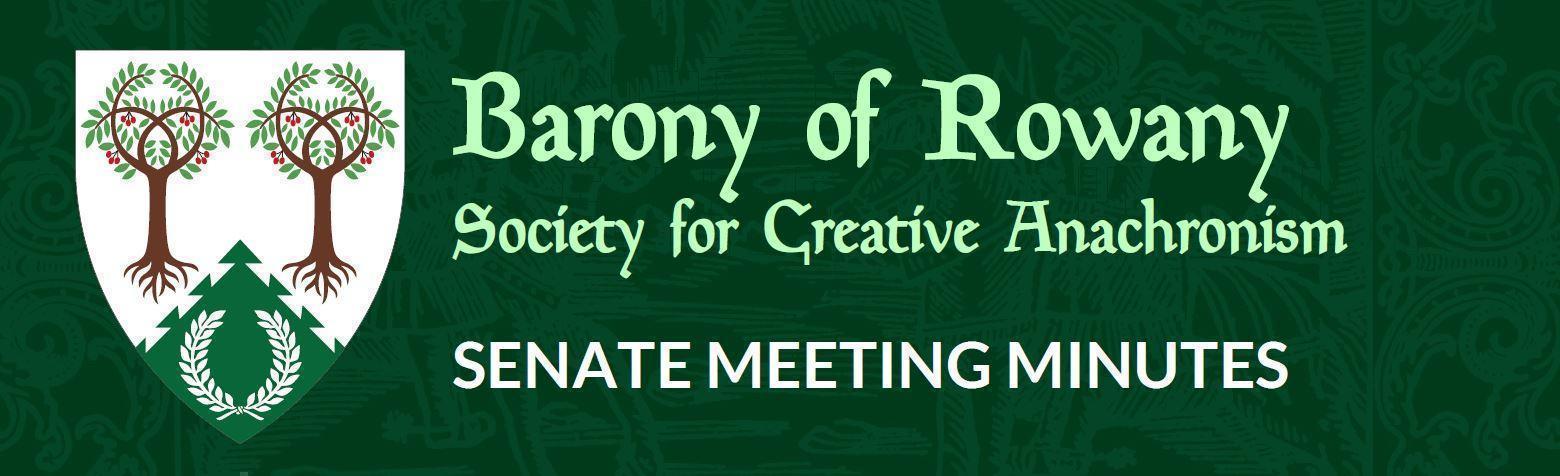 Meeting DateMeeting DateStart timeStart timeFinish time17/8/202317/8/20237:05pm7:05pm 8:16pmLocation ZoomZoomZoomZoomChairElena de MoraviaElena de MoraviaElena de MoraviaElena de MoraviaAttendees:Attendees:Attendees:Apologies:Apologies:UnnrKaterinaAmelineElwald ShinjoRaeganIbn JelalRanJudeSkiotrEurgainUnnrKaterinaAmelineElwald ShinjoRaeganIbn JelalRanJudeSkiotrEurgainUnnrKaterinaAmelineElwald ShinjoRaeganIbn JelalRanJudeSkiotrEurgainMedbMedbQuorum met? (Min 3 officers)Quorum met? (Min 3 officers)Quorum met? (Min 3 officers)YesYesI acknowledge the Traditional Custodians of the land on which we meet, and recognise their continuing connection to land, water and community. I pay respect to Elders past and present.I acknowledge the Traditional Custodians of the land on which we meet, and recognise their continuing connection to land, water and community. I pay respect to Elders past and present.I acknowledge the Traditional Custodians of the land on which we meet, and recognise their continuing connection to land, water and community. I pay respect to Elders past and present.I acknowledge the Traditional Custodians of the land on which we meet, and recognise their continuing connection to land, water and community. I pay respect to Elders past and present.I acknowledge the Traditional Custodians of the land on which we meet, and recognise their continuing connection to land, water and community. I pay respect to Elders past and present.Minutes for previous meeting dated 20/7/2023Tabled and accepted as being accurate/to be updated as indicated.Motion to accept by Elena.Seconded by: KaterinaAyes: 5Nays: 0Abstentions: 2Minutes for previous meeting dated 20/7/2023Tabled and accepted as being accurate/to be updated as indicated.Motion to accept by Elena.Seconded by: KaterinaAyes: 5Nays: 0Abstentions: 2Minutes for previous meeting dated 20/7/2023Tabled and accepted as being accurate/to be updated as indicated.Motion to accept by Elena.Seconded by: KaterinaAyes: 5Nays: 0Abstentions: 2Minutes for previous meeting dated 20/7/2023Tabled and accepted as being accurate/to be updated as indicated.Motion to accept by Elena.Seconded by: KaterinaAyes: 5Nays: 0Abstentions: 2Minutes for previous meeting dated 20/7/2023Tabled and accepted as being accurate/to be updated as indicated.Motion to accept by Elena.Seconded by: KaterinaAyes: 5Nays: 0Abstentions: 2Constable (Katya)Nothing to report this month.Rowany Seneschal (Elena)Seneschal notes for the record the motion passed out of meeting on June 7th, for the $1000 co-contribution to the cost of Festival waterline extension. Motion passed via email: Ayes 7 Abstain 1Advertising for a deputy as JC’s time as deputy has finishedBorder changes discussion with Dismal Fogs for parts of western NSW, I believe currently at the stage of polling the residents of the affected postcodes.2024 Festival bid to come soon for presentation to Senate – watch this space.Reeve (Ameline)Account balances:Rowany $33,333.94
Festival $46,977.43FAT $20,719.72Known liabilities upcoming: $18647.60 (combination from Baronial and Festival accounts)Review of general hall costs and hire – need to touch base over Ursulan arrangements for payment prior to next SenateBaron and Baroness (Juliana and Tariq ibn Jelal)Been reasonably quiet, looking forward to Spring Crown tourney – list released todayDidn’t have enough people for the bus for this eventWill also be going to Spring War, Her Excellency heading off to Adelaide after Spring WarQuestion – any update on Yule Feast? Raegan and Jude looking for a new venue, finalised bid will be emailed through in the future Question – November Crown location? Has been some hold-up with announcement to public due to venue requirements for RSA and single event license (see below) but Altani currently finalising with the venueSeptember Senate – B&B would like to have part of the meeting as planning for 2024Arts and Sciences (Katerina) Baronial Social Day last weekend, small turnout but good fun with variety of different activitiesVHG continues, Dance practice ongoing with Medb back from Pennsic, Bardic Circle continues led by ShinjoWarrant ends in November, one person has approached to ask about maybe taking over the roleStowe A&S officer commentary period ended, going to email B&B the candidate name shortlyArmoured Combat Marshal (Skarp) Nothing to report this month.Fencing Marshal (Jude) Stepping down shortly, end of September, have some keen candidates ready to apply, will do handover at YuleFencing going well, good turnout throughout winterCaptain of Archers (Skiotr) Two shoots in July due to scheduling issues with JuneWas an issue on 30th – group of people at school who knew we were going to be there and everything set up safely, was some concern around behaviour and attitude of these people but nobody passed any safety boundariesShooting to recommence on schedule this weekendCombat archery training: basically cannot put it on without a sufficiently large area and none of the venues spoken to were interested, specific problem for most sites seems to be combining target and combat – suggestion is to perhaps have them separately as not many people do both, would need someone to volunteer as Combat Archery Captain or Deputy Captain of Archers – see email copied below into ‘Other Business’Penrith good for an event but probably a bit far for regular practices Currently some areas in Blacktown Council area being investigated.Main issue with finding a deputy/successor is having a car big enough for all the gear and the strength for loading and unloading – happy to continue for another year, but not able to be the transport person if not CoA.Cinquefoil/Herald (Medb)Nothing to report for this month.Hospitaller (Elwald) Noticed got some new people at fighter practice, otherwise nothing to reportChirurgeon (Reagan) No injuries last quarter, minor injury this quarter (someone stepped in a pothole in car park)Not necessary role due to medical centres being so close for most events, but possibly have someone who is interested in taking over the role – Raegan to step down at YuleList Keeper (Mathilde) Nothing to report this month.Acquisitor (Skarp)Nothing to report this month.Webwright (Raegan)Website still exists, wanting to do some improvements with photos Chronicler (Jude)Nothing to report this month.Youth Officer (Eurgain)Nothing to report, would like to finalise role description before Yule – likely to step down at YuleCollege of St Ursula Seneschal (Gryff) Nothing to report this month.Stowe on the Wowld Seneschal (Elvira)Nothing to report this month.Agenda Items:FAT request – Mordenvale war shields:Request from Baroness Kolfinna to purchase materials to make 12 aluminium war shields (6 large and 6 small) at a total cost of $1705 (approximately $107.09 per small shield and $177.09 per large shield). Looking to upgrade from the plywood shields that were destroyed in the fire.Seconded: ElwaldAyes: 11Nays: 0Abstain: 0Replacement Festival gate laptops:Elena proposes that we begin the process of locating 3 new laptops for Festival and would like to nominate a maximum amount for the budget.Information from Unnr on the laptops: Only one is left. One couldn't be turned on after COVID. The second couldn't be turned on after last Festival. The current one doesn't retain charge, which is no use for Festival. Requirements: need to be Windows laptops for the gate software, require USB-A ports and an ethernet port – must be laptops because to efficiently use the combination of features of the gatekeeper software a notebook-or-bigger screen is a necessity (advice from Bartholomew Baskin). Refurbished laptops could be the way to goJuliana: will need to be switched on at least once a month for updating etc so will need a nominated person to look after them Elena to ask for further research with necessary specs so we can get an idea of the average price point – Senate needs minimum specs for the gatekeeper software so we know what to look forJuliana: is this the sort of laptop we need? https://www.harveynorman.com.au/acer-aspire-3-15-6-inch-celeron-n4500-4gb-128gb-ssd-laptop.html?CAWELAID=720013240000605791&gclid=CjwKCAjwivemBhBhEiwAJxNWN6jY8FlVTy731TzSsWuBfriXe-Lmqx9sR65O-kxf098MGSpNbrqd4BoCDIwQAvD_BwE&gclsrc=aw.ds Cashless payments for regular activities:Elena and Ameline propose that for regular activities where Square payments can be facilitated we go cash free starting from next quarter – this will only apply for regular events where Square is already set up, will be announced via email/Facebook that this is happening from next quarterVariety of requirements for cash handling that add an administrative burden to our volunteers, if we can remove for the requirement for regular banking of cash it will make lives easier.Fighter practice, target archery practice (already cash free) – this is including quarterly deposits ($50 quarterly payment) as well as one-off payments ($5)Dence Park may require further conversation – may use Square in the future, doesn’t need to be the same device as the one used at fighter practice or archery as organisers located in EppingSeconded: EurgainAyes: 7Nays: 0Abstain: 1General Business:Bunch of Classes:Searching anywhere and everywhere for a venue that will work, found Woodstock Community Centre in Burwood and Fitzroy Hall next to it, but very booked out and when not booked it clashes with pre-existing events so currently moving BoC to 2024.Ameline: suggested that we combine it with Newcomers, so have classes during the day with Newcomers feast attached, Senate overall in agreement with this idea.2nd Sunday in March – usual Dence Park day – would work quite well on 9th/10th March 2024 as combined Newcomers and Bunch of ClassesKaterina to reach out to council and get 9th March locked in Fabric expense approved for Altani (for Baronial star banners for feasts):Making a note Ameline will make the purchase and arrange for other signatories to process payment so no conflict of interest (i.e. not paying back herself).Some additional Spring Coronation expenses:RSA certificate, single event license, tent insurance for the park: total of $433.67 in addition to the budget, motion to add to that to the event budget.Because there will be alcohol at the venue (even though alcohol is not being served, just brought along by attendees) the venue required a single event license, which then required an RSA.Seconded: ElenaAyes: 9Nays: 0Abstain: 0Other Business:Archery war practice post 20 July and responses: The topic was raised at this evening’s senate meetingThere hasn’t been a suitable venue for this since pre COVIDArea adjoining current target archery location at Petersham school seems not to be suitable for the combat archers and time of booking and limitations on access make it less attractive to combat archery use than St Peter’s (no longer available under original usage arrangements).It was suggested that we start a dialogue on FB to:Determine space required and any safety factors to considerHow many potential participants interested in a regular, monthly event & the area most accessible to most potential attendeesSuggested sites - please be specific- we could run it seperately from target archeryAnything else?Responses:Gavin Gui: Thank you Skiotr. War practice would fit comfortably on a space roughly 100m square (perhaps two adult soccer fields side by side). There are four in my family that would likely go to a regular monthly war practice. We have a car so are flexible for location. It would be good for the site to have accessible toilets and ideally some sort of shelter. Schools seem to be good sites when they have a sports field. For safety, imagine the longest reasonable target archery range (because we usually start out of range), and add the backstop distance again to the end with the shooting line (because we’re shooting each other), and then make a circle with that diameter (because we manoeuvre sideways and around). Apparently the field at St Peters Primary was 12587 m2. Seems like 100m * 125mCat Colwell: A monthly war practice sounds great. If the venue was appropriate for it, it’d be lovely to combine as a family friendly monthly Baronial picnic.Corin Brook: I’d be interested.Colin Lowther: Definitely KeenArcher Witkowski: I’d be keen.Jennifer Blaikie: Gavin Gui, Des HowardLikes: Des Howard, Colin Lowther, Jenni Murray, Katherine Sykes, Cat ColwellReflection on responses:Gavin has given an indicative space as 100mx125m.Indicative numbers could run from 4<10, with suggestion to link to a monthly Baronial family day.Several issues apparent to me from my time spent seeking a new location for target archery:Difficulty is obtaining permission to suitably large recreational park or school sports field – I contacted something like 20 potential venues (schools including St Peters, SOPA, Canada Bay and Strathfield Councils). Only Petersham was willing to meet to discuss target archery by itself or bothLimited overlap in numbers who wish to do both Target Archery and Combat Archery – so no reason why couldn’t run seperatelyPotentially insufficient numbers to run monthly unless Target Archery can locate a larger venue willing to allow combat archeryNo overlap in equipment – except loaner bowsIt might be more likely to achieve an outcome that would relaunch Combat Archery if it was run separately by its own captain or a deputy Capt of Archers.A search for suitably sized “field”, in a location that would be convenient for those wishing to participate, and where usage was acceptable would be needed first.A deputy taking this on would seem like a good first step.